Campus: GuarulhosCampus: GuarulhosCampus: GuarulhosCurso (s): FilosofiaCurso (s): FilosofiaCurso (s): FilosofiaUnidade Curricular (UC): Estética e Filosofia da Arte: O furor: um mito platônico na poesia e na arte quinhentistaUnidade Curricular (UC): Estética e Filosofia da Arte: O furor: um mito platônico na poesia e na arte quinhentistaUnidade Curricular (UC): Estética e Filosofia da Arte: O furor: um mito platônico na poesia e na arte quinhentistaUnidade Curricular (UC): [Nome da UC em inglês]Unidade Curricular (UC): [Nome da UC em inglês]Unidade Curricular (UC): [Nome da UC em inglês]Unidade Curricular (UC): [Nome da UC em espanhol - opcional]Unidade Curricular (UC): [Nome da UC em espanhol - opcional]Unidade Curricular (UC): [Nome da UC em espanhol - opcional]Código da UC: Código da UC: Código da UC: Docente Responsável/Departamento: Cristiane Maria Rebello NascimentoDocente Responsável/Departamento: Cristiane Maria Rebello NascimentoContato (e-mail) (opcional): cristiane.nascimento@unifesp.br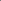 Docente(s) Colaborador(es)/Departamento(s): Docente(s) Colaborador(es)/Departamento(s): Contato (e-mail) (opcional): Ano letivo: 2022Termo: 8Turno: Vespertino e NoturnoNome do Grupo/Módulo/Eixo da UC (se houver): Idioma em que a UC será oferecida: (X) Português(  ) English(  ) Español(  ) Français(  ) Libras(  ) Outros:UC:(  ) Fixa(X) Eletiva(  ) OptativaOferecida como:(  ) Disciplina
(  ) Módulo
(  ) Estágio (  ) Outro Oferta da UC: (X) Semestral (  ) AnualAmbiente Virtual de Aprendizagem: (  ) Moodle
(X ) Classroom(  ) Outro (  ) Não se aplica Ambiente Virtual de Aprendizagem: (  ) Moodle
(X ) Classroom(  ) Outro (  ) Não se aplica Ambiente Virtual de Aprendizagem: (  ) Moodle
(X ) Classroom(  ) Outro (  ) Não se aplica Pré-Requisito (s) - Indicar Código e Nome da UC: Pré-Requisito (s) - Indicar Código e Nome da UC: Pré-Requisito (s) - Indicar Código e Nome da UC: Carga horária total (em horas): 90Carga horária total (em horas): 90Carga horária total (em horas): 90Carga horária teórica (em horas): 73Carga horária prática (em horas): 17Carga horária de extensão (em horas): Se houver atividades de extensão, indicar código e nome do projeto ou programa vinculado na Pró-Reitoria de Extensão e Cultura (Proec): Se houver atividades de extensão, indicar código e nome do projeto ou programa vinculado na Pró-Reitoria de Extensão e Cultura (Proec): Se houver atividades de extensão, indicar código e nome do projeto ou programa vinculado na Pró-Reitoria de Extensão e Cultura (Proec): Ementa: O curso propõe examinar, por um lado os grandes sistemas da Estética, de outro permitir a reflexão sobre as produções artística na história da cultura. Ementa: O curso propõe examinar, por um lado os grandes sistemas da Estética, de outro permitir a reflexão sobre as produções artística na história da cultura. Ementa: O curso propõe examinar, por um lado os grandes sistemas da Estética, de outro permitir a reflexão sobre as produções artística na história da cultura. Conteúdo programático: O curso examinará as tópicas neoplatônicas na poesia e na teoria da arte do século XV disseminadas pelos escritos do filósofo Marsilio Ficino, tradutor e comentador das obras de Platão e do corpus de escritos herméticos atribuídos a Hermes Trimegistro.  Dentre essas tópicas, destaca-se a do furor divino que pode ser descrito como engenho ou disposição intelectiva para as artes, que faz do artista um análogo ao Deus artifex. Diferentemente da mania poética antiga, na qual o poeta é um porta-voz da manifestação divina, o furor divino no artista moderno é uma potência inata, uma graça divina que se manifesta nas ideias ou conceitos das obras, mediante o domínio técnico da arte. Na tratadística de arte, nas biografias e nos encômios dedicados aos artistas, compostos ao longo do século XVI italiano, o artista tomado de furor é dotado de temperamento melancólico, típico dos homens de grande engenho e produtores de obras excepcionais, como Dante e Michelangelo, e dignos de fama e de glória, como o orador exemplar de Cícero.  Conteúdo programático: O curso examinará as tópicas neoplatônicas na poesia e na teoria da arte do século XV disseminadas pelos escritos do filósofo Marsilio Ficino, tradutor e comentador das obras de Platão e do corpus de escritos herméticos atribuídos a Hermes Trimegistro.  Dentre essas tópicas, destaca-se a do furor divino que pode ser descrito como engenho ou disposição intelectiva para as artes, que faz do artista um análogo ao Deus artifex. Diferentemente da mania poética antiga, na qual o poeta é um porta-voz da manifestação divina, o furor divino no artista moderno é uma potência inata, uma graça divina que se manifesta nas ideias ou conceitos das obras, mediante o domínio técnico da arte. Na tratadística de arte, nas biografias e nos encômios dedicados aos artistas, compostos ao longo do século XVI italiano, o artista tomado de furor é dotado de temperamento melancólico, típico dos homens de grande engenho e produtores de obras excepcionais, como Dante e Michelangelo, e dignos de fama e de glória, como o orador exemplar de Cícero.  Conteúdo programático: O curso examinará as tópicas neoplatônicas na poesia e na teoria da arte do século XV disseminadas pelos escritos do filósofo Marsilio Ficino, tradutor e comentador das obras de Platão e do corpus de escritos herméticos atribuídos a Hermes Trimegistro.  Dentre essas tópicas, destaca-se a do furor divino que pode ser descrito como engenho ou disposição intelectiva para as artes, que faz do artista um análogo ao Deus artifex. Diferentemente da mania poética antiga, na qual o poeta é um porta-voz da manifestação divina, o furor divino no artista moderno é uma potência inata, uma graça divina que se manifesta nas ideias ou conceitos das obras, mediante o domínio técnico da arte. Na tratadística de arte, nas biografias e nos encômios dedicados aos artistas, compostos ao longo do século XVI italiano, o artista tomado de furor é dotado de temperamento melancólico, típico dos homens de grande engenho e produtores de obras excepcionais, como Dante e Michelangelo, e dignos de fama e de glória, como o orador exemplar de Cícero.  Objetivos: O curso tem em vista introduzir os alunos no conhecimento das categorias estéticas do renascimento, pouco conhecidas e estudadas no âmbito acadêmico brasileiro.Objetivos: O curso tem em vista introduzir os alunos no conhecimento das categorias estéticas do renascimento, pouco conhecidas e estudadas no âmbito acadêmico brasileiro.Objetivos: O curso tem em vista introduzir os alunos no conhecimento das categorias estéticas do renascimento, pouco conhecidas e estudadas no âmbito acadêmico brasileiro.Metodologia de ensino: aulas expositivasAvaliação: trabalho finalBibliografia: ARISTÓTELES.  Problemata, 30, I, Harvard, Loeb Classical Library, 1957.BRANDÃO, Jacintho Lins. Antiga Musa. Arqueologia da ficção, Belo Horizonte, Relicário, 2015.CICERO. Orator, Harvard, Loeb, II, 8-10.CHASTEL, André. Marsile Ficin et l'art, Genève, Droz, 1996.CONDIVI, Ascanio. Vita di Michelangelo, in RECUPERO, Jacopo, Michelangelo, De Luca Editore, Roma, s.d.FICINO, Marsilio. Commentaries on Plato: Phaedrus and Ion, Harvard, The I Tatti Renaissance Library, 2008. FICINO, Marsilio. Sobre el furor divino y otros textos, Barcelona, Anthropos, 1993.HOLANDA, Francisco de. Da Pintura Antiga, Lisboa, Livros Horizonte, 1984.HOLANDA, Francisco de. Diálogos em Roma, Lisboa, Livros Horizonte, 1984.KRAUSZ, Luis S. As Musas. Poesia e divindade na Grécia arcaica, São Paulo, Edusp, 2007.KRIS, Ernest e KURZ, Otto. La leggenda dell’artista, Torino, Bollati Boringhieri, 1989.MANICA, RAFFAELE. Il critico e il furore. Um mito platonico per i trattatisti del Cinquecento. Urbino, Edizione QuattroVenti, 1988.PASSIGNAT, Émilie. Il Cinquecento. Le fonti per la storia dell’arte, Roma, Carocci, 2017.PANOSFKY, Erwin. Ideia: A evolução do conceito de Belo, São Paulo, Martins Fontes, 1994.SOUSSLOFF, Catherine. The Absolute artist. The historiography of a concept, University of Minnesota Press, 1997.SUMMERS, David. Michelangelo and the language of Art, Princeton University Press, 1981.VASARI, Giorgio. Vidas dos artistas (ed. 1568), São Paulo, Martins Fontes, 2011.WITTKOWER, Rudolf e Margot. Nati sotto Saturno. La figura dell'artista dall'Antichità alla Rivoluzione francese, Torino, Einaudi, 1968.Básica:HEGEL, G.W.F. Cursos de Estética. (I-IV) trad. Marco Aurélio Werle, Oliver Tolle.São Paulo, Edusp,1999-2004.KANT, Immanuel. Crítica da Faculdade do Juízo . Rio de Janeiro, Forense universitária, 1993.                             .Crítica sobre o Belo e a Arte. trad. Rubens Rodrigues Torres Filho. São Paulo, Editora Abril. Cronograma (opcional): 